I, ………………………………… hereby confirm that all information provided above are indeed true, correct, and accurate.Full Name:				Signature:				Date:(Please print)													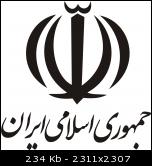 Islamic Republic of IranMinistry of foreign AffairsGeneral Directorate for Consular AffairsVisa Application Form IIFor United States NationalsIslamic Republic of IranMinistry of foreign AffairsGeneral Directorate for Consular AffairsVisa Application Form IIFor United States Nationals1What is the main purpose of your visit to the Islamic Republic of Iran?2What is your permanent home address, telephone number, and email address?3What is your employer's complete address and telephone number?4Have you ever had an official position(s) in the government; congress; or judiciary of the United States? If yes, please specify the title and duration.5Have you ever traveled to Iran before? If yes, please provide detailed information on date, host, people and places visited, duration of stay, etc.6What is your educational background? Please provide information on the school(s)/university you have studied and/or graduated from.7Do you have particular skill(s) or special expertise?8Which professional, social or charitable organization(s) you are, or have been affiliated to?9Do you have any friends or relatives in I.R. of Iran? If yes, please list full name(s), contact information, and address(es).10Have you performed military service or have ever been a member of any military forces, mercenaries or militia?11Would you be in any media, press, or journalistic activity or scientific research in I.R. of Iran? If yes, where and when?12Have you ever been infected by any contagious diseases?